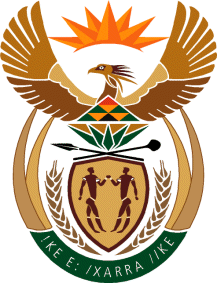 MinistryEmployment & LabourRepublic of South AfricaPrivate Bag X499, PRETORIA, 0001. Laboria House 215 Schoeman Street, PRETORA Tel: (012) 392 9620 Fax: 012 320 1942Private Bag X9090, CAPE TOWN, 8000. 120 Plein Street, 12th Floor, CAPE TOWN Tel: (021) 466 7160 Fax 021 432 2830www.labour.gov.zaNATIONAL ASSEMBLYWRITTEN REPLYQUESTION NUMBER: 868 [NW1075E]868.	Mr M Bagraim (DA) to ask the Minister of Employment and Labour:(1)	Whether his department will offer any form of Covid-19 financial and/or other relief to small businesses; if not, why not; if so, what are the relevant details;(2)	whether the Covid-19 financial and/or other relief will only be allocated to qualifying small businesses according to the Broad-Based Black Economic Empowerment Act, Act 53 of 2003, as amended; if not, what is the position in this regard; if so, (a) on what statutory grounds and/or provisions does he or his department rely to allocate Covid-19 financial or other relief only to small businesses according to the specified Act and (b) what form of Covid-19 financial or other relief, if any, will be made available to other small businesses?									NW1075EReply: UIF offers Covid -19 relief benefit to all businesses that have employer and employee relationship. Other existing relief is Temporary Employer/Employee Relief Scheme (TERS) for all businesses facing financial distress and other operational challenges affecting productivity. Requirements are Turnaround plan for the business, compliant with SARS.No, only if you meet the requirements mentioned in one above.